ДошколенокСоединение классических и современных интерактивных методик помогут вашему ребенку освоиться в мире звуков и букв, новых понятий, раскрыть его творческие способности, в игре сформировать взаимоотношения со сверстниками.Программа «Дошколенок» отличается сочетанием практической и игровой деятельности, включает в себя четыре раздела:• «Окружающий мир с экспериментальной деятельностью» - развитие познавательных интересов дошкольников в области естественных наук, развитие исследовательской активности, изучение предметного мира.• «Изобразительное творчество» - дети познакомятся с техниками рисования, лепки, аппликации, научатся работать с различными материалами – гуашь, краски, цветные карандаши, мелки, пластилин, цветная бумага, соленое тесто и т.д.• «Логика» - умение анализировать, сравнивать, выделять главное, решать проблему - вот с чем ребенку необходимо войти в этот мир. Через игры, соединяющие творчество и логику дошкольник научится планировать свои действия, находить необходимую информацию для решения задачи, моделировать будущий процесс, рассуждать и делать выводы.• «Развитие речи» - дошкольники овладеют навыками речевого общения, действиями ориентировки в звуковой стороне речи и познакомятся с основами грамоты, что поможет им быстро научиться читать.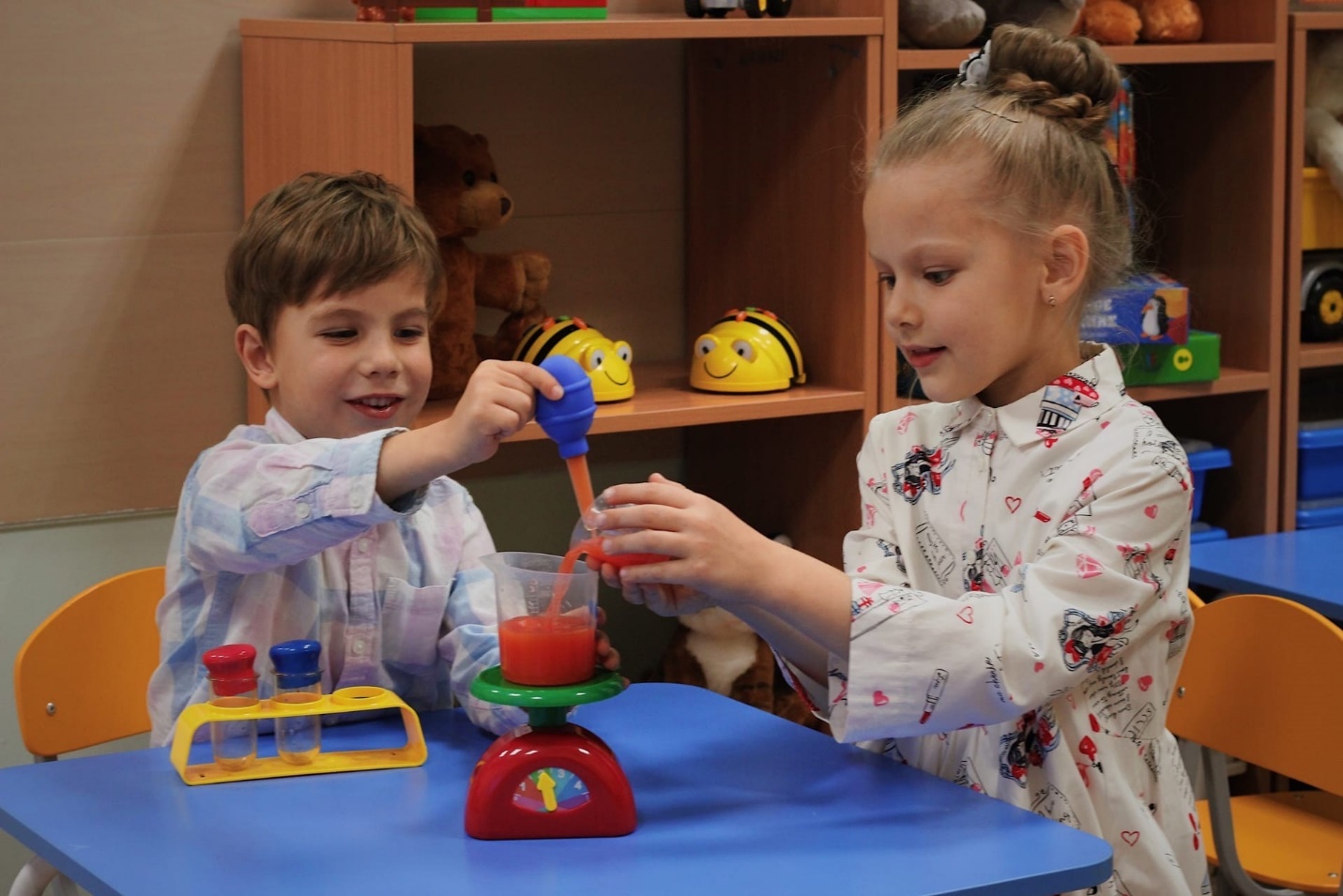 